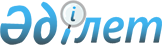 О внесении изменений и дополнений в решение маслихата от 20 декабря 2012 года № 91 "О бюджете Житикаринского района на 2013-2015 годы"
					
			Утративший силу
			
			
		
					Решение маслихата Житикаринского района Костанайской области от 18 февраля 2013 года № 102. Зарегистрировано Департаментом юстиции Костанайской области 22 февраля 2013 года № 4033. Утратило силу в связи с истечением срока применения - (письмо маслихата Житикаринского района Костанайской области от 31 января 2014 года № 02-32/34)

      Сноска. Утратило силу в связи с истечением срока применения - (письмо маслихата Житикаринского района Костанайской области от 31.01.2014 № 02-32/34).      В соответствии со статьями 44, 104, 106 Бюджетного кодекса Республики Казахстан от 4 декабря 2008 года Житикаринский районный маслихат РЕШИЛ:



      1. Внести в решение маслихата "О бюджете Житикаринского района на 2013-2015 годы" от 20 декабря 2012 года № 91 (зарегистрировано в Реестре государственной регистрации нормативных правовых актов № 3956, опубликовано 17 января 2013 года в газете "Пресс-Экспресс") следующие изменения и дополнения:



      подпункты 1), 2), 5), 6) пункта 1 указанного решения изложить в новой редакции:



      "1) доходы – 2590321 тысяча тенге, в том числе по:

      налоговым поступлениям – 1417617 тысяч тенге;

      неналоговым поступлениям – 1605 тысяч тенге;

      поступлениям от продажи основного капитала – 67508 тысяч тенге;

      поступлениям трансфертов – 1103591 тысяча тенге;



      2) затраты – 2650557,7 тысяч тенге;



      5) дефицит (профицит) бюджета – – 158638,7 тысяч тенге;



      6) финансирование дефицита (использование профицита) бюджета – 158638,7 тысяч тенге.";



      пункт 4 указанного решения изложить в новой редакции:

      "4. Утвердить резерв акимата Житикаринского района на 2013 год в сумме 69487 тысяч тенге.";



      в пункте 6 указанного решения подпункты 9), 10), 11), 12), 13), 14), 16), 17), 18) исключить;



      дополнить указанное решение пунктами 6-1, 6-2, 6-3 следующего содержания:

      "6-1. Учесть, что в районном бюджете на 2013 год предусмотрен возврат целевых трансфертов в сумме 82449,1 тысяча тенге, в том числе возврат в республиканский бюджет – 73018,1 тысяча тенге, в областной бюджет – 9431 тысяча тенге.



      6-2. Учесть, что в районном бюджете на 2013 год предусмотрено обслуживание долга местных исполнительных органов по выплате вознаграждений и иных платежей по займам из областного бюджета в сумме 168 тысяч тенге.



      6-3. Учесть, что в районном бюджете на 2013 год предусмотрен возврат использованных не по целевому назначению целевых трансфертов в сумме 12402 тысячи тенге.";



      приложения 1, 2 к указанному решению изложить в новой редакции согласно приложениям 1, 2 к настоящему решению.



      2. Настоящее решение вводится в действие с 1 января 2013 года.      Председатель внеочередной сессии           Л. Булудов      Секретарь Житикаринского

      районного маслихата                        М. Кененбаева      СОГЛАСОВАНО:      Начальник

      государственного учреждения

      "Отдел экономики и бюджетного

      планирования акимата

      Житикаринского района"

      _____________ Г. Жидебаева

 

Приложение 1           

к решению маслихата        

от 18 февраля 2013 года № 102  Приложение 1           

к решению маслихата        

от 20 декабря 2012 года № 91   Бюджет Житикаринского района на 2013 год

Приложение 2           

к решению маслихата        

от 18 февраля 2013 года № 102  Приложение 2           

к решению маслихата        

от 20 декабря 2012 года № 91   Бюджет Житикаринского района на 2014 год
					© 2012. РГП на ПХВ «Институт законодательства и правовой информации Республики Казахстан» Министерства юстиции Республики Казахстан
				КатегорияКатегорияКатегорияКатегорияКатегорияСумма,

тысяч

тенгеКлассКлассКлассКлассСумма,

тысяч

тенгеПодклассПодклассПодклассСумма,

тысяч

тенгеНАИМЕНОВАНИЕСумма,

тысяч

тенгеI. Доходы25903211Налоговые поступления141761701Подоходный налог6607622Индивидуальный подоходный налог66076203Социальный налог5218831Социальный налог52188304Hалоги на собственность1853171Hалоги на имущество1127123Земельный налог130134Hалог на транспортные средства573145Единый земельный налог227805Внутренние налоги на товары, работы и

услуги421082Акцизы46543Поступления за использование природных и

других ресурсов238874Сборы за ведение предпринимательской и

профессиональной деятельности118355Налог на игорный бизнес173208Обязательные платежи, взимаемые за

совершение юридически значимых действий и

(или) выдачу документов уполномоченными

на то государственными органами или

должностными лицами75471Государственная пошлина75472Неналоговые поступления160501Доходы от государственной собственности16055Доходы от аренды имущества, находящегося

в государственной собственности16053Поступления от продажи основного капитала6750803Продажа земли и нематериальных активов675081Продажа земли128402Продажа нематериальных активов546684Поступления трансфертов110359102Трансферты из вышестоящих органов

государственного управления11035912Трансферты из областного бюджета1103591Функциональная группаФункциональная группаФункциональная группаФункциональная группаФункциональная группаСумма,

тысяч

тенгеФункциональная подгруппаФункциональная подгруппаФункциональная подгруппаФункциональная подгруппаСумма,

тысяч

тенгеАдминистратор бюджетных программАдминистратор бюджетных программАдминистратор бюджетных программСумма,

тысяч

тенгеПрограммаПрограммаСумма,

тысяч

тенгеНАИМЕНОВАНИЕСумма,

тысяч

тенгеII. Затраты2650557,701Государственные услуги общего

характера2304061Представительные, исполнительные и

другие органы, выполняющие общие

функции государственного управления196850112Аппарат маслихата района (города

областного значения)13448001Услуги по обеспечению деятельности

маслихата района (города областного

значения)13338003Капитальные расходы государственного

органа110122Аппарат акима района (города

областного значения)85446001Услуги по обеспечению деятельности

акима района (города областного

значения)84858003Капитальные расходы государственного

органа588123Аппарат акима района в городе, города

районного значения, поселка, аула

(села), аульного (сельского) округа97956001Услуги по обеспечению деятельности

акима района в городе, города

районного значения, поселка, аула

(села), аульного (сельского) округа96487022Капитальные расходы государственного

органа14692Финансовая деятельность19138452Отдел финансов района (города

областного значения)19138001Услуги по реализации государственной

политики в области исполнения бюджета

района (города областного значения) и

управления коммунальной

собственностью района (города

областного значения)15504010Приватизация, управление коммунальным

имуществом, постприватизационная

деятельность и регулирование споров,

связанных с этим890011Учет, хранение, оценка и реализация

имущества, поступившего в

коммунальную собственность2414018Капитальные расходы государственного

органа3305Планирование и статистическая

деятельность14418453Отдел экономики и бюджетного

планирования района (города

областного значения)14418001Услуги по реализации государственной

политики в области формирования и

развития экономической политики,

системы государственного планирования

и управления района (города

областного значения)14288004Капитальные расходы государственного

органа13002Оборона32081Военные нужды3078122Аппарат акима района (города

областного значения)3078005Мероприятия в рамках исполнения

всеобщей воинской обязанности3078022Организация работы по чрезвычайным

ситуациям130122Аппарат акима района (города

областного значения)13002007Мероприятия по профилактике и тушению

степных пожаров районного

(городского) масштаба, а также

пожаров в населенных пунктах, в

которых не созданы органы

государственной противопожарной

службы13003Общественный порядок, безопасность,

правовая, судебная,

уголовно-исполнительная деятельность24519Прочие услуги в области общественного

порядка и безопасности2451458Отдел жилищно-коммунального

хозяйства, пассажирского транспорта и

автомобильных дорог района (города

областного значения)2451021Обеспечение безопасности дорожного

движения в населенных пунктах245104Образование15301901Дошкольное воспитание и обучение79013464Отдел образования района (города

областного значения)79013009Обеспечение деятельности организаций

дошкольного воспитания и обучения39275040Реализация государственного

образовательного заказа в дошкольных

организациях образования397382Начальное, основное среднее и общее

среднее образование1377678464Отдел образования района (города

областного значения)1377678003Общеобразовательное обучение1332845006Дополнительное образование для детей448339Прочие услуги в области образования73499464Отдел образования района (города

областного значения)73499001Услуги по реализации государственной

политики на местном уровне в области

образования17210005Приобретение и доставка учебников,

учебно-методических комплексов для

государственных учреждений

образования района (города областного

значения)16887007Проведение школьных олимпиад,

внешкольных мероприятий и конкурсов

районного (городского) масштаба858012Капитальные расходы государственного

органа110015Ежемесячная выплата денежных средств

опекунам (попечителям) на содержание

ребенка-сироты (детей-сирот), и

ребенка (детей), оставшегося без

попечения родителей20384067Капитальные расходы подведомственных

государственных учреждений и

организаций1805006Социальная помощь и социальное

обеспечение2922402Социальная помощь263763451Отдел занятости и социальных программ

района (города областного значения)263763002Программа занятости30299005Государственная адресная социальная

помощь17788006Оказание жилищной помощи126555007Социальная помощь отдельным

категориям нуждающихся граждан по

решениям местных представительных

органов24119010Материальное обеспечение

детей-инвалидов, воспитывающихся и

обучающихся на дому440014Оказание социальной помощи

нуждающимся гражданам на дому25181015Территориальные центры социального

обслуживания пенсионеров и инвалидов11627016Государственные пособия на детей до

18 лет24130017Обеспечение нуждающихся инвалидов

обязательными гигиеническими

средствами и предоставление услуг

специалистами жестового языка,

индивидуальными помощниками в

соответствии с индивидуальной

программой реабилитации инвалида36249Прочие услуги в области социальной

помощи и социального обеспечения28477451Отдел занятости и социальных программ

района (города областного значения)28477001Услуги по реализации государственной

политики на местном уровне в области

обеспечения занятости и реализации

социальных программ для населения27722011Оплата услуг по зачислению, выплате и

доставке пособий и других социальных

выплат425021Капитальные расходы государственного

органа33007Жилищно-коммунальное хозяйство1074381Жилищное хозяйство52290458Отдел жилищно-коммунального

хозяйства, пассажирского транспорта и

автомобильных дорог района (города

областного значения)2290003Организация сохранения

государственного жилищного фонда2290467Отдел строительства района (города

областного значения)50000004Проектирование, развитие,

обустройство и (или) приобретение

инженерно-коммуникационной

инфраструктуры500003Благоустройство населенных пунктов55148123Аппарат акима района в городе, города

районного значения, поселка, аула

(села), аульного (сельского) округа5714008Освещение улиц населенных пунктов4644009Обеспечение санитарии населенных

пунктов1070458Отдел жилищно-коммунального

хозяйства, пассажирского транспорта и

автомобильных дорог района (города

областного значения)49434015Освещение улиц в населенных пунктах23900016Обеспечение санитарии населенных

пунктов18408017Содержание мест захоронений и

захоронение безродных875018Благоустройство и озеленение

населенных пунктов625108Культура, спорт, туризм и

информационное пространство106637,61Деятельность в области культуры34364455Отдел культуры и развития языков

района (города областного значения)34364003Поддержка культурно-досуговой работы343642Спорт11848465Отдел физической культуры и спорта

района (города областного значения)11848005Развитие массового спорта и

национальных видов спорта3288006Проведение спортивных соревнований на

районном (города областного значения)

уровне2926007Подготовка и участие членов сборных

команд района (города областного

значения) по различным видам спорта

на областных спортивных соревнованиях56343Информационное пространство30790455Отдел культуры и развития языков

района (города областного значения)24522006Функционирование районных (городских)

библиотек17860007Развитие государственного языка и

других языков народа Казахстана6662456Отдел внутренней политики района

(города областного значения)6268002Услуги по проведению государственной

информационной политики через газеты

и журналы2868005Услуги по проведению государственной

информационной политики через

телерадиовещание34009Прочие услуги по организации

культуры, спорта, туризма и

информационного пространства29635,6455Отдел культуры и развития языков

района (города областного значения)10360001Услуги по реализации государственной

политики на местном уровне в области

развития языков и культуры6134010Капитальные расходы государственного

органа110032Капитальные расходы подведомственных

государственных учреждений и

организаций4116456Отдел внутренней политики района

(города областного значения)11784,6001Услуги по реализации государственной

политики на местном уровне в области

информации, укрепления

государственности и формирования

социального оптимизма граждан11055,6003Реализация мероприятий в сфере

молодежной политики619006Капитальные расходы государственного

органа110465Отдел физической культуры и спорта

района (города областного значения)7491001Услуги по реализации государственной

политики на местном уровне в сфере

физической культуры и спорта7133004Капитальные расходы государственного

органа35810Сельское, водное, лесное, рыбное

хозяйство, особо охраняемые природные

территории, охрана окружающей среды и

животного мира, земельные отношения674341Сельское хозяйство27858453Отдел экономики и бюджетного

планирования района (города

областного значения)2615099Реализация мер по оказанию социальной

поддержки специалистов2615462Отдел сельского хозяйства района

(города областного значения)17364001Услуги по реализации государственной

политики на местном уровне в сфере

сельского хозяйства17234006Капитальные расходы государственного

органа130473Отдел ветеринарии района (города

областного значения)7879001Услуги по реализации государственной

политики на местном уровне в сфере

ветеринарии6495003Капитальные расходы государственного

органа100007Организация отлова и уничтожения

бродячих собак и кошек12846Земельные отношения9897463Отдел земельных отношений района

(города областного значения)9897001Услуги по реализации государственной

политики в области регулирования

земельных отношений на территории

района (города областного значения)9787007Капитальные расходы государственного

органа1109Прочие услуги в области сельского,

водного, лесного, рыбного хозяйства,

охраны окружающей среды и земельных

отношений29679473Отдел ветеринарии района (города

областного значения)29679011Проведение противоэпизоотических

мероприятий2967911Промышленность, архитектурная,

градостроительная и строительная

деятельность354412Архитектурная, градостроительная и

строительная деятельность35441467Отдел строительства района (города

областного значения)9628001Услуги по реализации государственной

политики на местном уровне в области

строительства9518017Капитальные расходы государственного

органа110468Отдел архитектуры и

градостроительства района (города

областного значения)25813001Услуги по реализации государственной

политики в области архитектуры и

градостроительства на местном уровне6042003Разработка схем градостроительного

развития территории района и

генеральных планов населенных пунктов19661004Капитальные расходы государственного

органа11012Транспорт и коммуникации165301Автомобильный транспорт16530458Отдел жилищно-коммунального

хозяйства, пассажирского транспорта и

автомобильных дорог района (города

областного значения)16530023Обеспечение функционирования

автомобильных дорог1653013Прочие1614323Поддержка предпринимательской

деятельности и защита конкуренции8243469Отдел предпринимательства района

(города областного значения)8243001Услуги по реализации государственной

политики на местном уровне в области

развития предпринимательства и

промышленности8074004Капитальные расходы государственного

органа1699Прочие153189,0123Аппарат акима района в городе, города

районного значения, поселка, аула

(села), аульного (сельского) округа12499040Реализация мер по содействию

экономическому развитию регионов в

рамках Программы "Развитие регионов"12499452Отдел финансов района (города

областного значения)69487012Резерв местного исполнительного

органа района (города областного

значения)69487458Отдел жилищно-коммунального

хозяйства, пассажирского транспорта и

автомобильных дорог района (города

областного значения)71203001Услуги по реализации государственной

политики на местном уровне в области

жилищно-коммунального хозяйства,

пассажирского транспорта и

автомобильных дорог14693013Капитальные расходы государственного

органа260067Капитальные расходы подведомственных

государственных учреждений и

организаций9767085Реализация бюджетных инвестиционных

проектов в рамках Программы развития

моногородов на 2012-2020 годы4648314Обслуживание долга1681Обслуживание долга168452Отдел финансов района (города

областного значения)168013Обслуживание долга местных

исполнительных органов по выплате

вознаграждений и иных платежей по

займам из областного бюджета16815Трансферты96982,11Трансферты96982,1452Отдел финансов района (города

областного значения)96982,1006Возврат неиспользованных

(недоиспользованных) целевых

трансфертов82449,1016Возврат использованных не по целевому

назначению целевых трансфертов12402024Целевые текущие трансферты в

вышестоящие бюджеты в связи с

передачей функций государственных

органов из нижестоящего уровня

государственного управления в

вышестоящий2131III. Чистое бюджетное кредитование59 200Бюджетные кредиты60 00013Прочие60 0009Прочие60 000469Отдел предпринимательства района

(города областного значения)60 000008Содействие развитию

предпринимательства в моногородах60 000Погашение бюджетных кредитов8005Погашение бюджетных кредитов800501Погашение бюджетных кредитов8005011Погашение бюджетных кредитов,

выданных из государственного бюджета800IV. Сальдо по операциям с финансовыми

активами39202Приобретение финансовых активов3920213Прочие392029Прочие39202458Отдел жилищно-коммунального

хозяйства, пассажирского транспорта и

автомобильных дорог района (города

областного значения)39202065Формирование или увеличение уставного

капитала юридических лиц39202V. Дефицит (профицит) бюджета-158638,7VI. Финансирование дефицита

(использование профицита) бюджета158638,7КатегорияКатегорияКатегорияКатегорияКатегорияСумма,

тысяч

тенгеКлассКлассКлассКлассСумма,

тысяч

тенгеПодклассПодклассПодклассСумма,

тысяч

тенгеНАИМЕНОВАНИЕСумма,

тысяч

тенгеI. Доходы37589001Налоговые поступления150034101Подоходный налог7147822Индивидуальный подоходный налог71478203Социальный налог5447901Социальный налог54479004Hалоги на собственность1893291Hалоги на имущество1127123Земельный налог130134Hалог на транспортные средства613265Единый земельный налог227805Внутренние налоги на товары, работы и

услуги433832Акцизы49803Поступления за использование природных и

других ресурсов238874Сборы за ведение предпринимательской и

профессиональной деятельности126635Налог на игорный бизнес185308Обязательные платежи, взимаемые за

совершение юридически значимых действий

и (или) выдачу документов

уполномоченными на то государственными

органами или должностными лицами80571Государственная пошлина80572Неналоговые поступления171701Доходы от государственной собственности17175Доходы от аренды имущества, находящегося

в государственной собственности17173Поступления от продажи основного

капитала1355903Продажа земли и нематериальных активов135591Продажа земли 135594Поступления трансфертов224328302Трансферты из вышестоящих органов

государственного управления22432832Трансферты из областного бюджета2243283Функциональная группаФункциональная группаФункциональная группаФункциональная группаФункциональная группаСумма,

тысяч

тенгеФункциональная подгруппаФункциональная подгруппаФункциональная подгруппаФункциональная подгруппаСумма,

тысяч

тенгеАдминистратор бюджетных программАдминистратор бюджетных программАдминистратор бюджетных программСумма,

тысяч

тенгеПрограммаПрограммаСумма,

тысяч

тенгеНАИМЕНОВАНИЕСумма,

тысяч

тенгеII. Затраты371695401Государственные услуги общего

характера2316381Представительные, исполнительные и

другие органы, выполняющие общие

функции государственного управления197098112Аппарат маслихата района (города

областного значения)13674001Услуги по обеспечению деятельности

маслихата района (города областного

значения)13557003Капитальные расходы государственного

органа117122Аппарат акима района (города

областного значения)84298001Услуги по обеспечению деятельности

акима района (города областного

значения)64409003Капитальные расходы государственного

органа19889123Аппарат акима района в городе, города

районного значения, поселка, аула

(села), аульного (сельского) округа99126001Услуги по обеспечению деятельности

акима района в городе, города

районного значения, поселка, аула

(села), аульного (сельского) округа97650022Капитальные расходы государственного

органа14762Финансовая деятельность19895452Отдел финансов района (города

областного значения)19895001Услуги по реализации государственной

политики в области исполнения бюджета

района (города областного значения) и

управления коммунальной

собственностью района (города

областного значения)15793010Приватизация, управление коммунальным

имуществом, постприватизационная

деятельность и регулирование споров,

связанных с этим952011Учет, хранение, оценка и реализация

имущества, поступившего в

коммунальную собственность2797018Капитальные расходы государственного

органа3535Планирование и статистическая

деятельность14645453Отдел экономики и бюджетного

планирования района (города

областного значения)14645001Услуги по реализации государственной

политики в области формирования и

развития экономической политики,

системы государственного планирования

и управления района (города

областного значения)14506004Капитальные расходы государственного

органа13902Оборона34321Военные нужды3293122Аппарат акима района (города

областного значения)3293005Мероприятия в рамках исполнения

всеобщей воинской обязанности3293022Организация работы по чрезвычайным

ситуациям139122Аппарат акима района (города

областного значения)13902007Мероприятия по профилактике и тушению

степных пожаров районного

(городского) масштаба, а также

пожаров в населенных пунктах, в

которых не созданы органы

государственной противопожарной

службы13903Общественный порядок, безопасность,

правовая, судебная,

уголовно-исполнительная деятельность26239Прочие услуги в области общественного

порядка и безопасности2623458Отдел жилищно-коммунального

хозяйства, пассажирского транспорта и

автомобильных дорог района (города

областного значения)2623021Обеспечение безопасности дорожного

движения в населенных пунктах262304Образование14873961Дошкольное воспитание и обучение39629464Отдел образования района (города

областного значения)39629009Обеспечение деятельности организаций

дошкольного воспитания и обучения396292Начальное, основное среднее и общее

среднее образование1394820464Отдел образования района (города

областного значения)1394820003Общеобразовательное обучение1349668006Дополнительное образование для детей451529Прочие услуги в области образования52947464Отдел образования района (города

областного значения)52947001Услуги по реализации государственной

политики на местном уровне в области

образования17422005Приобретение и доставка учебников,

учебно-методических комплексов для

государственных учреждений

образования района (города областного

значения)18069007Проведение школьных олимпиад,

внешкольных мероприятий и конкурсов

районного (городского) масштаба918012Капитальные расходы государственного

органа117067Капитальные расходы подведомственных

государственных учреждений и

организаций1642106Социальная помощь и социальное

обеспечение3028762Социальная помощь273948451Отдел занятости и социальных программ

района (города областного значения)273948002Программа занятости32420005Государственная адресная социальная

помощь19033006Оказание жилищной помощи135414007Социальная помощь отдельным

категориям нуждающихся граждан по

решениям местных представительных

органов25807010Материальное обеспечение

детей-инвалидов, воспитывающихся и

обучающихся на дому471014Оказание социальной помощи

нуждающимся гражданам на дому25252015Территориальные центры социального

обслуживания пенсионеров и инвалидов5854016Государственные пособия на детей до

18 лет25819017Обеспечение нуждающихся инвалидов

обязательными гигиеническими

средствами и предоставление услуг

специалистами жестового языка,

индивидуальными помощниками в

соответствии с индивидуальной

программой реабилитации инвалида38789Прочие услуги в области социальной

помощи и социального обеспечения28928451Отдел занятости и социальных программ

района (города областного значения)28928001Услуги по реализации государственной

политики на местном уровне в области

обеспечения занятости и реализации

социальных программ для населения28120011Оплата услуг по зачислению, выплате и

доставке пособий и других социальных

выплат455021Капитальные расходы государственного

органа35307Жилищно-коммунальное хозяйство6713471Жилищное хозяйство300502458Отдел жилищно-коммунального

хозяйства, пассажирского транспорта и

автомобильных дорог района (города

областного значения)2450003Организация сохранения

государственного жилищного фонда2450467Отдел строительства района (города

областного значения)298052004Проектирование, развитие,

обустройство и (или) приобретение

инженерно-коммуникационной

инфраструктуры2980522Коммунальное хозяйство311837467Отдел строительства района (города

областного значения)311837058Развитие системы водоснабжения и

водоотведения в сельских населенных

пунктах3118373Благоустройство населенных пунктов59008123Аппарат акима района в городе, города

районного значения, поселка, аула

(села), аульного (сельского) округа6114008Освещение улиц населенных пунктов4969009Обеспечение санитарии населенных

пунктов1145458Отдел жилищно-коммунального

хозяйства, пассажирского транспорта и

автомобильных дорог района (города

областного значения)52894015Освещение улиц в населенных пунктах25573016Обеспечение санитарии населенных

пунктов19697017Содержание мест захоронений и

захоронение безродных936018Благоустройство и озеленение

населенных пунктов668808Культура, спорт, туризм и

информационное пространство1095691Деятельность в области культуры35360455Отдел культуры и развития языков

района (города областного значения)35360003Поддержка культурно-досуговой работы353602Спорт12447465Отдел физической культуры и спорта

района (города областного значения)12447005Развитие массового спорта и

национальных видов спорта3288006Проведение спортивных соревнований на

районном (города областного значения)

уровне3131007Подготовка и участие членов сборных

команд района (города областного

значения) по различным видам спорта

на областных спортивных соревнованиях60283Информационное пространство31788455Отдел культуры и развития языков

района (города областного значения)25081006Функционирование районных (городских)

библиотек18305007Развитие государственного языка и

других языков народа Казахстана6776456Отдел внутренней политики района

(города областного значения)6707002Услуги по проведению государственной

информационной политики через газеты

и журналы 3069005Услуги по проведению государственной

информационной политики через

телерадиовещание36389Прочие услуги по организации

культуры, спорта, туризма и

информационного пространства29974455Отдел культуры и развития языков

района (города областного значения)10580001Услуги по реализации государственной

политики на местном уровне в области

развития языков и культуры6229010Капитальные расходы государственного

органа117032Капитальные расходы подведомственных

государственных учреждений и

организаций4234456Отдел внутренней политики района

(города областного значения)11722001Услуги по реализации государственной

политики на местном уровне в области

информации, укрепления

государственности и формирования

социального оптимизма граждан10943003Реализация мероприятий в сфере

молодежной политики662006Капитальные расходы государственного

органа117465Отдел физической культуры и спорта

района (города областного значения)7672001Услуги по реализации государственной

политики на местном уровне в сфере

физической культуры и спорта7289004Капитальные расходы государственного

органа38310Сельское, водное, лесное, рыбное

хозяйство, особо охраняемые природные

территории, охрана окружающей среды и

животного мира, земельные отношения358691Сельское хозяйство25740462Отдел сельского хозяйства района

(города областного значения)17653001Услуги по реализации государственной

политики на местном уровне в сфере

сельского хозяйства17514006Капитальные расходы государственного

органа139473Отдел ветеринарии района (города

областного значения)8087001Услуги по реализации государственной

политики на местном уровне в сфере

ветеринарии6596003Капитальные расходы государственного

органа117007Организация отлова и уничтожения

бродячих собак и кошек13746Земельные отношения10129463Отдел земельных отношений района

(города областного значения)10129001Услуги по реализации государственной

политики в области регулирования

земельных отношений на территории

района (города областного значения)10012007Капитальные расходы государственного

органа11711Промышленность, архитектурная,

градостроительная и строительная

деятельность356942Архитектурная, градостроительная и

строительная деятельность35694467Отдел строительства района (города

областного значения)9803001Услуги по реализации государственной

политики на местном уровне в области

строительства9685017Капитальные расходы государственного

органа118468Отдел архитектуры и

градостроительства района (города

областного значения)25891001Услуги по реализации государственной

политики в области архитектуры и

градостроительства на местном уровне6112003Разработка схем градостроительного

развития территории района и

генеральных планов населенных пунктов19661004Капитальные расходы государственного

органа11812Транспорт и коммуникации176871Автомобильный транспорт17687458Отдел жилищно-коммунального

хозяйства, пассажирского транспорта и

автомобильных дорог района (города

областного значения)17687023Обеспечение функционирования

автомобильных дорог1768713Прочие8188233Поддержка предпринимательской

деятельности и защита конкуренции8421469Отдел предпринимательства района

(города областного значения)8421001Услуги по реализации государственной

политики на местном уровне в области

развития предпринимательства и

промышленности8240004Капитальные расходы государственного

органа1819Прочие810402452Отдел финансов района (города

областного значения)2275012Резерв местного исполнительного

органа района (города областного

значения)2275458Отдел жилищно-коммунального

хозяйства, пассажирского транспорта и

автомобильных дорог района (города

областного значения)808127001Услуги по реализации государственной

политики на местном уровне в области

жилищно-коммунального хозяйства,

пассажирского транспорта и

автомобильных дорог14882013Капитальные расходы государственного

органа278067Капитальные расходы подведомственных

государственных учреждений и

организаций10590085Реализация бюджетных инвестиционных

проектов в рамках Программы развития

моногородов на 2012-2020 годы782377III. Чистое бюджетное кредитование-800Погашение бюджетных кредитов8005Погашение бюджетных кредитов800501Погашение бюджетных кредитов8005011Погашение бюджетных кредитов,

выданных из государственного бюджета800IV. Сальдо по операциям с финансовыми

активами41946Приобретение финансовых активов4194613Прочие419469Прочие41946458Отдел жилищно-коммунального

хозяйства, пассажирского транспорта и

автомобильных дорог района (города

областного значения)41946065Формирование или увеличение уставного

капитала юридических лиц41946V. Дефицит (профицит) бюджета800VI. Финансирование дефицита

(использование профицита) бюджета-800